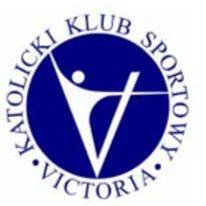 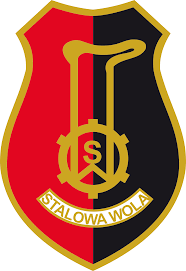 Regulamin
XXXI Międzynarodowego Ulicznego Biegu Konstytucji 3go Maja
Stalowa Wola 3.05.2019 r.1. Cel imprezy
• Uczczenie Święta Konstytucji 3 Maja
• Upowszechnienie sportu wśród dzieci, młodzieży, mieszkańców miasta Stalowa Wola i powiatu stalowowolskiego oraz województwa podkarpackiego
• Popularyzacja biegania jako najprostszej formy czynnego wypoczynku
2. Organizatorzy• Urząd Miasta Stalowej Woli• Katolicki Klub Sportowy VICTORIA3. Patronat Honorowy• Prezydent Miasta Stalowej Woli – Lucjusz Nadbereżny4. Współorganizatorzy• Miejski Ośrodek Sportu i Rekreacji• Parafia Matki Bożej Królowej Polski5. Termin i miejsce• 3 maja br. godz. 14:00. Start i meta – Al. Jana Pawła II przed Bazyliką Konkatedralną w Stalowej Woli.• Trasa 5 km Alejami Jana Pawła II.• Depozyt przy biurze zawodów 3 maja br. w godz. 10:00-14:00 i po biegu.6. Uczestnictwo• W biegu głównym mogą startować wszyscy chętni, zrzeszeni i niezrzeszeni. Uczestnik bierze odpowiedzialność za swój stan zdrowia, podpisując stosowne oświadczenie w biurze zawodów.• W biegu głównym mogą startować zawodnicy, którzy ukończyli 16 lat. Osoby niepełnoletnie, które ukończyły 16 rok życia, musząobowiązkowo posiadać zgodę rodziców lub opiekunów, zezwalających na start w biegu długodystansowym.7. Zgłoszenia / Opłaty• Zapisy do biegu : strona internetowa http://timekeeper.pl/zawody , do dnia 27 kwietnia lub osobiście 3 maja w godz. 10:00 – 14:00w biurze zawodów – Dom Katechetyczny. • Organizator może odmówić przyjęcia zgłoszenia z innych przyczyn. Uczestnicy biegu głównego na 5 km zobowiązani są do wpłacenia wpisowego przy zgłoszeniu internetowym – 30 zł przy wpłacie na konto do dnia 27 kwietnia:Numer konta: KKS Victoria w Stalowej Woli 73 9430 0006 0039 7591 2000 0001 lub 40 zł w biurze w dniu zawodów. W tytule przelewu proszę podać imię i nazwisko osoby startującej.• W przypadku rezygnacji z uczestnictwa w biegu opłata nie podlega zwrotowi i nie ma możliwości przeniesienia na inną osobę.• Istnieje możliwość wniesienia opłaty grupowej, w tytule przelewu należy wypisać dane wszystkich zgłaszanych osób.• W biegu głównym każdy uczestnik po zgłoszeniu i wniesieniu opłaty startowej otrzyma koszulkę z numerem startowym i chip, w której zobowiązany jest do pokonania trasy. Dla uczestników biegu głównego przewidziano wodę mineralną na mecie.8. Klasyfikacje bieg głównego 5 km• Kobiety i mężczyźni – klasyfikacja generalna i w kategoriach wiekowych oraz wózkiK, M16 – 16-19 latK, M20 – 20-29 latK, M30 – 30-39 latK, M40 – 40-49 latM50 – 50-59 latK 50 – 50+M60 – 60-69 latM70 – 70+Każda kategoria będzie nagradzana jeżeli liczba uczestników danej kategorii będzie wynosiła minimum trzy osoby. W przypadku mniejszej liczby uczestników, osoby te będą klasyfikowane w kategorii wyższej (młodszej).9. Nagrody w biegu głównym• Zawodnicy, którzy ukończą bieg na miejscach 1 – 250 otrzymają na mecie pamiątkowe medale.• Za miejsca I – III w klasyfikacjach generalnych OPEN kobiety i mężczyźni otrzymają puchary i nagrody pieniężne (600, 400, 300 zł).• Za miejsca I – IV w poszczególnych kategoriach wiekowych zawodnicy otrzymają nagrody pieniężne (120, 100, 80, 60 zł).• Zwycięzcy obu klasyfikacji generalnych K i M nie będą nagradzani w poszczególnych kategoriach wiekowych (nagrody się nie dublują).10. Nagrody w biegach młodzieżowych• Za miejsca I – VI dyplomy (w każdym roczniku).• Za miejsca 1 – 3 w każdym biegu – medale.• Dla wszystkich uczestników biegów młodzieżowych dyplom uczestnictwa.11. Punktacja szkół• Szkoła może wystawić dowolną liczbę uczestników. Do punktacji będzie liczonych 10 osób na każdym dystansie, punktowanych będzie 50 miejsc.• Szkoły, które zgromadzą największą liczbę punktów za miejsca I – III otrzymają pucharyprezydenta miasta, za I – VI dyplomy. Prowadzona będzie oddzielna punktacja dla szkół podstawowych i średnich.• Chcąc dokonać rejestracji grupowej(szkoły) proszę pobrać formularz REJESTRACJA GRUPOWA ze strony www.kksvictoria.pl ,
a następnie wysłać na adres kks.victoria@gmail.com• Na starcie biegów młodzieżowych zawodnicy muszą posiadać kartę startową (imię, nazwisko, rok urodzenia i szkoła) do pobrania na stronie internetowej www.kksvictoria.pl . Zawodnicy urodzeni w latach 2002, 2004, 2006, 2008, 2010, 2012 otrzymają kolorowe karteczki, pozostali – koloru białego.12. Program zawodówProgram zawodów
• 14.00 – 250 m dziewcząt 2012 i młodsze
• 14.03 – 250 m chłopców 2012 i młodsi
• 14.05 – 250 m dziewcząt 2011
• 14.08 – 250 m chłopców 2011
• 14.10 – 250 m dziewcząt 2010
• 14.13 – 250 m chłopców 2010
• 14.15 – 400 m dziewcząt 2009
• 14.18 – 400 m chłopców 2009
• 14.20 – 400 m dziewcząt 2008
• 14.23 – 400 m chłopców 2008
• 14.26 – 800 m dziewcząt 2007
• 14.29 – 800 m chłopców 2007
• 14.32 – 800 m dziewcząt 2006
• 14.35 – 800 m chłopców 2006
• 14.37 – 800 m dziewcząt 2004/2005
• 14.40 – 800 m chłopców 2004/2005
• 14.42 – 800 m dziewcząt 2002/2003
• 14.45 – 800 m chłopców 2002/2003• dekoracja dzieci 2010 i młodych bezpośrednio po biegach• 14:50 – 5 km bieg główny o Puchar Prezydenta Stalowej Woli K+M• 14:50 – dekoracja dzieci i młodzieży 2002/2009 wg kolejności rozgrywanych biegów• 15:20 – dekoracja zawodników biegu głównego13. Uwagi końcowe• W sprawach nieujętych w niniejszym regulaminie decyduje organizator.• Wszystkich uczestników biegu obowiązuje niniejszy regulamin.• Uczestnik wyraża zgodę na przetwarzanie swoich danych osobowych dla potrzeb zawodów i rozpowszechnianie swojego wizerunku na materiałach filmowych i fotograficznych z imprezy.• Bieg odbędzie się będzie bez względu na warunki atmosferyczne.• Organizator zapewnia opiekę medyczną w trakcie trwania imprezy.• Zaleca się posiadanie aktualnych badań lekarskich.• Organizator nie odpowiada za rzeczy pozostawione bez opieki w trakcie imprezy.• Zawodnicy ubezpieczają się we własnym zakresie.• Istnieje możliwość skorzystania z natrysków na stadionie MOSiR (ul. Staszica 2)• Kontakt: Stanisław Anioł tel. 692 707 017SERDECZNIE ZAPRASZAMY